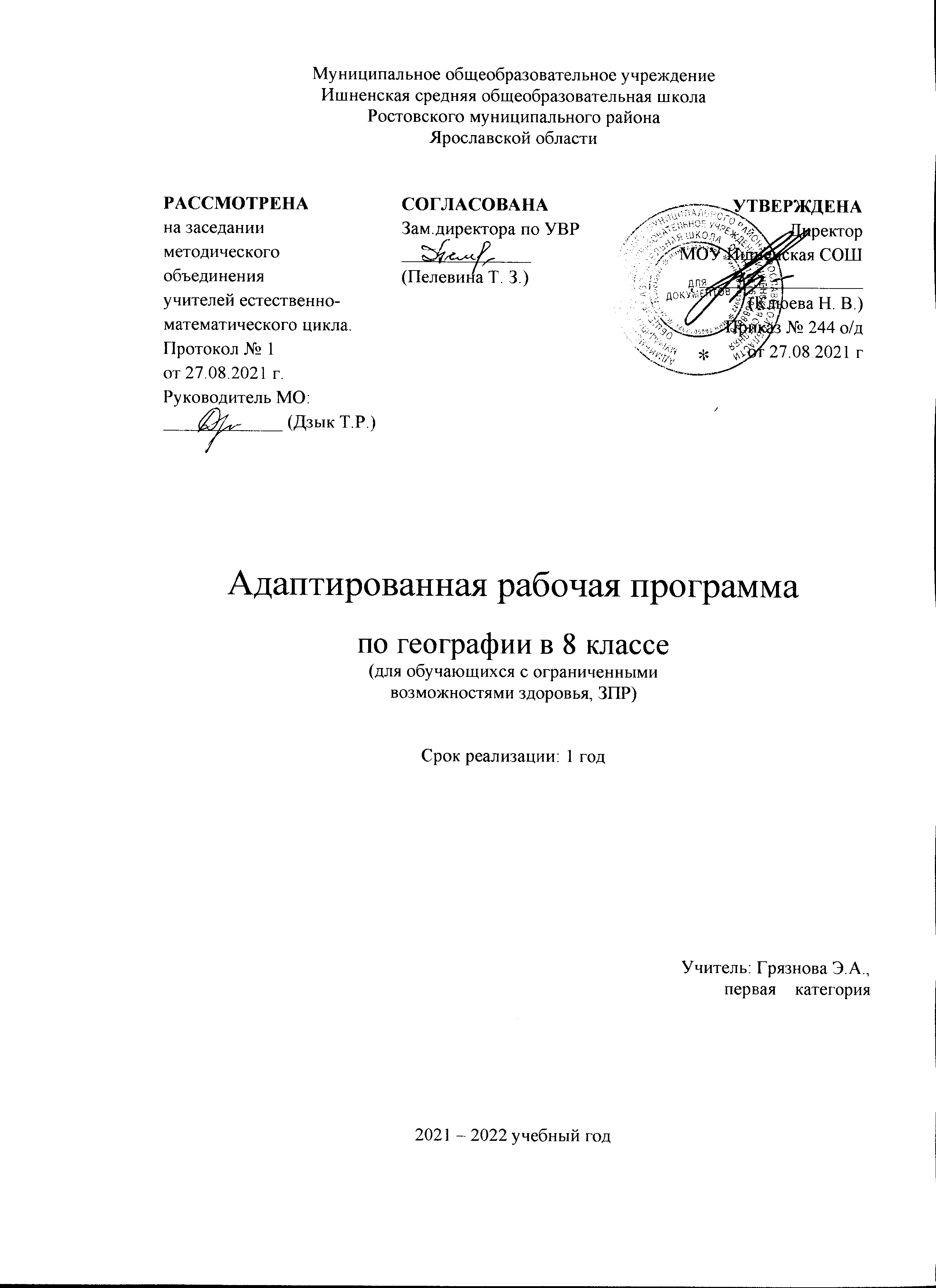 ПОЯСНИТЕЛЬНАЯ ЗАПИСКА.Рабочая программа курса «…» составлена на основе следующих нормативных документов:ФГОС ООО (утвержден приказом Министерства образования и науки Российской Федерации от 17.12.2010 № 1897, изм. от: 29 декабря 2014 г., 31 декабря 2015 г.);ООП ООО МОУ Ишненская СОШ (утв. приказом директора № 15а д/о от 15.01.21 г.)Учебный план МОУ Ишненская СОШ (утв. приказом директора № 247 о/д от 30.08.21 г);Календарный учебный график МОУ Ишненская СОШ (утв. приказом директора № 248 о/д от 30.08.21 г.);Положение о рабочей программе по ФГОС ООО (утв. приказом директора № 85 от 31.08.2020 г);Методическое письмо ГОАУ ИРО о преподавании учебных предметов «География» в образовательных организациях Ярославской области в 2021/2022 уч. гРабочая программа ориентирована на использование УМК:Дронов, В.П., Баринова, И.И., Ром, В.Я., Лобжанидзе, А.А. География России. Природа. Население. Хозяйство. 8 класс. - М.:Дрофа,2017г.УМК: Географический атлас.8класс.-М.: Дрофа, 2017.Дополнительная литература:Алексеев, А.И.География России. Природа и население.- М.:Дрофа,2004Дронов, В.П., Баринова, И.И., Ром, В.Я., Лобжанидзе, А.А. Рабочая тетрадь.- М.: Дрофа.2004.Сиротин, В.И. тесты для итогового контроля. 8-9 классы.- М.: Дрофа, 2003.Маерова, Н.Ю. Уроки географии. 8-9 классы.- М.: Дрофа, 2004.Пятунин, Б.Б. Новые контрольные и проверочные работы по географии. 8-9 классы.Программа курса рассчитана на 2 часа в неделю. Общее количество часов - 68 часов.Целью реализации ООП ООО по курсу «География» является освоение содержания предмета «География» и достижение обучающимися результатов освоения ООП ООО в соответствии с требованиями ФГОС ООО и ООП ООО МОУ Ишненская СОШ.Данная программа скорректирована с учетом ограниченных возможностей детей. Практические работы 8 класс- №3 Определение особенности  географического  положения территории  Ярославской области. №7 Объяснение особенностей рельефа  Ярославской  области.  №13 оценка обеспеченности водными ресурсами Ярославской  области . Определение экологических проблем водных ресурсов  Ярославской области . №18 Анализ  физической  карты и карт компонентов природы для установления  взаимосвязей между  ними в разных  природных зонах. Анализ тематических карт носит обучающий характер.Для успешного достижения основной цели необходимо решать следующие учебно-методические задачи:        • освоение знаний об основных географических понятиях, географических особенностях природы, населения и хозяйства разных территорий; о своей Родине — России во всем ее разнообразии и целостности; об окружающей среде, путях ее сохранения и рационального использования;         • овладение умениями ориентироваться на местности; использовать один из «языков» международного общения — географическую карту, статистические материалы, современные геоинформационные технологии для поиска, интерпретации и демонстрации различных географических данных; применять географические знания для объяснения и оценки разнообразных явлений и процессов;         • развитие познавательных интересов, интеллектуальных и творческих способностей в процессе наблюдений за состоянием окружающей среды, решения географических задач, самостоятельного приобретения новых знаний;         • воспитание любви к своей местности, своему региону, своей стране, взаимопонимания с другими народами; экологической культуры, позитивного отношения к окружающей среде;         • формирование способности и готовности к использованию географических знаний и умений в повседневной жизни, сохранению окружающей среды и социально-ответственному поведению в ней; адаптации к условиям проживания на определенной территории; самостоятельному оцениванию уровня безопасности окружающей среды как сферы жизнедеятельности.Оценка результатов освоения ООП ООО курса «География» проводится в соответствии с разделом «Система оценки» ООП ООО и «Положением о системе оценивания ОУ» и предусматривает проведение промежуточной аттестации в соответствии с учебным планом.Результаты изучения курса «География» обучающихся отражают:1) развитие личности обучающихся средствами предлагаемого для изучения курса: развитие общей культуры обучающихся, их мировоззрения, ценностно-смысловых установок, развитие познавательных, регулятивных и коммуникативных способностей, готовности и способности к саморазвитию и профессиональному самоопределению;2) овладение систематическими знаниями и приобретение опыта осуществления целесообразной и результативной деятельности;3) развитие способности к непрерывному самообразованию, овладению ключевыми компетентностями, составляющими основу умения: самостоятельному приобретению и интеграции знаний, коммуникации и сотрудничеству, эффективному решению (разрешению) проблем, осознанному использованию информационных и коммуникационных технологий, самоорганизации и саморегуляции;4) обеспечение академической мобильности и (или) возможности поддерживать избранное направление образования;5) обеспечение профессиональной ориентации обучающихся.В процессе изучения «Географии» совершенствуются и развиваются общеучебные  умения: коммуникативные;интеллектуальные ;информационные;организационные СОДЕРЖАНИЕ ПРОГРАММЫ8  класс  (68 ч, 2 часа в неделю)ВВЕДЕНИЕ (1ч)Что изучает география России. Источники географических знаний.Часть IРОССИЯ НА КАРТЕ МИРА (7ч)Тема 1: Географическое положение РоссииВиды  географического  положения  России:   физико-географическое,   математико-географическое, экономико-географическое, транспортно-географическое, геополитическое, этнокультурное и эколого-географическое положения. Уровни (масштабы) географического положения.  Сравнение географического  положения России и положения других государств.Тема 2: Границы и административно-территориальное устройство РоссииГосударственная территория России. Формирование и освоение государственной территории России. Основные направления русской колонизации. Огромные российские пространства: плюсы и минусы. Экономически эффективная территорияГосударственные границы России, их типы и виды. Сухопутные и морские границы. Россия на карте часовых поясов. Местное, поясное, декретное, летнее время, их роль в хозяйстве и жизни людей.Этапы и методы географического изучения территории России.Административно-территориальное устройство России. Субъекты Федерации. Федеральные округа.Часть II ПРИРОДА (35 ч)Тема 1: Геологическое строение, рельеф и полезные ископаемыеГеологическая история и геологическое строение территории России. Устойчивые и подвижные участки земной коры. Основные этапы геологической истории формирования земной коры на территории страны. Основные тектонические структуры.Рельеф России: основные формы, их связь со строением литосферы. Горы и равнины. Влияние внутренних и внешних процессов на формирование рельефа, Движение земной коры. Области современного горообразования,   землетрясений  и  вулканизма.   Современные рельефообразующие процессы и опасные природные явления. Древнее и современное оледенения, Стихийные природные явления в литосфере. Влияние литосферы и рельефа на другие компоненты природ Человек и литосфера.  Закономерности размещения месторождений   полезных   ископаемых.   Минеральные ресурсы страны и проблемы их рационального: использования. Изменение рельефа человеком. Влияние литосферы на жизнь и хозяйственную деятельность человека.Проявление закономерностей формирования рельефа и его современного развития на примере своего региона и своей местности. Рельеф и полезные ископаемые Московской области.Тема 2: Климат и климатические ресурсыФакторы, определяющие климат России: влияние географической широты, подстилающей поверхности, циркуляции воздушных масс. Циклоны и антициклоны. Закономерности распределения тепла и влаги на территории страны (средние температуры января и июля, осадки, испарение, испаряемость, коэффициент увлажнения). Сезонность климата.Типы  климатов  России.   Комфортность  (дискомфортность) климатических условий. Изменение климата под влиянием естественных факторов.Климат и человек. Влияние климата на быт человека, его жилище, одежду, способы передвижения, здоровье.   Опасные  и  неблагоприятные  климатические явления. Методы изучения и прогнозирования климатических явлений. Климат своего региона.Тема 3: Внутренние воды и водные ресурсыОсобая роль воды в природе и хозяйстве. Виды вод  суши на территории страны. Главные речные системы,  водоразделы,   бассейны.   Распределение  рек   по бассейнам океанов. Питание, режим, расход, годовой сток рек, ледовый режим. Опасные явления, связанные с водами (паводки, наводнения, лавины, сели), их предупреждение. Роль рек в освоении территории и развитии экономики России.Важнейшие озера, их происхождение. Болота. Подземные воды. Ледники. Многолетняя мерзлота.Водные ресурсы и человек. Неравномерность распределения водных ресурсов. Рост их потребления и загрязнения. Пути сохранения качества водных ресурсов.Внутренние воды и водные ресурсы своего региона и своей местности.Тема 4: Почва и почвенные ресурсыПочва — особый компонент природы. В. В. Докучаев — основоположник почвоведения. Почва — национальное богатство. Факторы образование почв, их основные типы, свойства, различия в плодородии. Разнообразие и закономерности распространения почв.Человек и почва. Почвенные ресурсы России. Изменение почв в процессе их хозяйственного использования. Мелиорация земель и охрана почв: борьба эрозией и загрязнением.Особенности почв своего региона и своей местности.Тема 5: Растительный и животный мир. Биологические ресурсыРастительный и животный мир России: видовое разнообразие, факторы, определяющие его облик. Особенности растительности и животного мира природных зон России.Биологические ресурсы, их рациональное использование. Меры по охране растительного и животного мира. Растительный и животный мир своего региона и своей местности.Тема 6: Природное районированиеФормирование природных комплексов (ПТК) — результат длительного развития географической оборочки Земли. Локальный, региональный и глобальный уровни ПТК. Физико-географическое районирование России. Моря как крупные природные комплексы. Естественное состояние ПТК и изменение его в результате деятельности человека. Природные и антропогенные ПТК.Природно-хозяйственные зоны России. Природная зона как природный комплекс: взаимосвязь и взаимообусловленность ее компонентов. Роль В. В. Докучаева и Л. С. Берга в создании учения о природных зонах. Что такое природно-хозяйственные зоны?Характеристика арктических пустынь, тундр и лесотундр, лесов, лесостепей и степей, полупустынь |и пустынь. Высотная поясность. Природные ресурсы зон, их использование, экологические проблемы. Заповедники. Особо охраняемые природные территории. Памятники всемирного природного наследия.Природная зона своей местности. Ее экологические проблемы.Часть IIIНАСЕЛЕНИЕ РОССИИ (14 ч)Тема 1: Численность населенияЧисленность населения России в сравнении с другими государствами. Ее резкое сокращение на рубеже XX и XXI вв. Причины демографического кризиса. Особенности воспроизводства российского населения. Региональные различия естественного прироста. Роль внешних миграций в динамике населения страны. Прогнозы изменения численности населения России.Своеобразие половозрастной пирамиды в России и определяющие его факторы. Сокращение средней продолжительности жизни россиян.Тема 2: Национальный составРоссия — многонациональное государство. Многонациональность как специфический фактор формирования и развития России. Межнациональные проблемы. Языковой состав населения. Языковые семьи и группы. Многоконфессиональность. География религий.Тема 3: Городское и сельское население страны Особенности урбанизации в России. Концентрация населения в крупнейших городах и обострение в них социально-экономических и экологических проблем. Городские агломерации. Малые города и проблемы их возрождения. Сельская местность. Географические особенности расселения сельского населения. Современные социальные проблемы села.Географические особенности размещения населения: их обусловленность природными, историческими и социально-экономическими факторами. Зоны расселения.Тема 4: Миграции населения Внешние и внутренние миграции: причины, порождающие их. Основные направления миграционных потоков на разных этапах развития страны.Тема 5: Трудовые ресурсыЛюди и труд. Экономически активное население и трудовые ресурсы, их роль в развитии и размещении хозяйства. Неравномерность распределения трудоспособного населения по территории страны. Занятость,   изменения   структуры   занятости   населения. Проблемы безработицы.Географические различия в уровне жизни населения России, факторы, их определяющие. Повышение качества населения страны и качества его жизни — важнейшая социально-экономическая проблема.Часть IVХОЗЯЙСТВО РОССИИ (11 ч)Что такое хозяйство страны? Уровень развития хозяйства. Предприятие — первичная основа хозяйства. Деление хозяйства на отрасли, межотраслевые комплексы и сектора. Отраслевая, функциональная и территориальная структуры хозяйства.Тема 1: Первичный сектор экономики — отрасли, эксплуатирующие природуСостав первичного сектора, особенности входящих в него отраслей. Понятие природных ресурсов, их классификации. Природно-ресурсный потенциал России, его оценка, проблемы и перспективы использования. Основные ресурсные базы.Сельское хозяйство. Отличия сельского хозяйства от других хозяйственных отраслей. Земля — главное богатство России. Сельскохозяйственные угодья, их структура. Роль мелиорации в развитии сельского  хозяйства  страны.   Понятие   об   агропромышленном комплексе (АПК). Основные проблемы развития российского АПК.Земледелие. Ведущая роль зернового хозяйства. География выращивания важнейших зерновых и технических культур, картофеля. Садоводство и виноградарство.Животноводство. Ведущая роль скотоводства. География основных отраслей животноводства.Лесное хозяйство. Роль леса в жизни людей. Российские леса — важная часть ее национального богатства. Роль леса в российской экономике. География •лесов эксплуатационного назначения.Охота. Заготовка пушнины — традиционная отрасль российской экономики. География пушного промысла. Выращивание пушного зверя.Рыбное хозяйство. Доминирующая роль морского промысла. Специфика основных рыбопромысловых бассейнов. Ведущая роль Дальневосточного бассейна. География переработки рыбы. Недостаточное развитие прудового и озерного рыбоводства.ТЕМАТИЧЕСКОЕ ПЛАНИРОВАНИЕКласс-8Количество часов в год – 68.В неделю – 2 час.Планирование составлено на основе программы География. 5 – 9 классы: проект. – М.: Просвещение, 2011. (Стандарты второго поколения). Учебник;Дронов, В.П., Баринова, И.И., Ром, В.Я., Лобжанидзе, А.А. География России. Природа. Население. Хозяйство. 8 класс. - М.:Дрофа,2017г.Географический атлас.8класс.-М.: Дрофа, 2017.КАЛЕНДАРНО-ТЕМАТИЧЕСКОЕ ПЛАНИРОВАНИЕ Ученик научится:Ученик получит возможность:воспитывать чувства ответственности и долга перед Родиной;формировать ответственное отношения к учению, готовности и способности учащихся к саморазвитию и самообразованию на основе мотивации к обучению и познанию, осознанномувыбору и построению дальнейшей индивидуальной траектории образования на базе ориентировки в мире профессий и профессиональных предпочтений с учётом устойчивых познавательных интересов;формировать личностные представления о целостности природы, о России как субъекте мирового географического пространства, её месте и роли в современном мире; осознание значимости и общности глобальных проблем человечества;формировать уважительное отношения к истории, культуре, национальным особенностям, традициям и образу жизни других народов; осознанной доброжелательности к другому человеку, его мнению, мировоззрению, культуре, языку, вере; готовности и способности вести диалог с другими людьми и достигать в нём взаимопонимания;осваивать социальные нормы, правил поведения, ролей и форм социальной жизни в группах и сообществах, включая взрослые и социальные сообщества; участие в школьном самоуправлении и общественной жизни в пределах возрастных компетенций с учётом региональных, этнокультурных, социальных и экономических особенностей;формировать нравственные чувства и нравственного поведения, осознанного и ответственного отношения к собственным поступкам;образовательной, общественно полезной, учебно-исследовательской, творческой и других видов деятельности;формировать ценности здорового и безопасного образа жизни; усвоение правил индивидуального и коллективного безопасного поведения в чрезвычайных ситуациях, угрожающих жизни и здоровью людей, правил поведения на транспорте и на дорогах;формировать экологическое сознания на основе признания ценности жизни во всех её проявлениях и необходимости ответственного, бережного отношения к окружающей среде и рационального природопользования.формировать и развивать компетентность в области использовании информационно- коммуникационных технологий (ИКТ-компетенции).формировать первичные навыки использования территориального подхода как основы географического мышления для осознания своего места в целостном, многообразном и быстро изменяющемся мире и адекватной ориентации в нём;овладевать элементарными практическими умениями использования приборов и инструментовдля определения количественных и качественных характеристик компонентов географической среды, в том числе её экологических параметров;овладевать основами картографической грамотности и использования географической картыкак одного из «языков» международного общения;овладевать основными навыками нахождения, использования и презентации географическойинформации;формировать умения и навыки использования разнообразных географических знаний в повседневной жизни для объяснения и оценки разнообразных явлений и процессов, самостоятельного оценивания уровня безопасности окружающей среды, адаптации к условиям территории проживания, соблюдения мер безопасности в случае природных стихийных бедствий и техногенных катастроф;формировать представлений об особенностях экологических проблем на различных территориях и акваториях, умений и навыков безопасного и экологически целесообразного поведения в окружающей среде.формировать коммуникативные компетентности в общении и сотрудничестве со сверстниками, старшими и младшими в процессе развитие морального сознания и компетентности в решении моральных проблем на основе личностного выбора, уметь самостоятельно определять цели своего обучения, ставить и формулировать для себяновые задачи в учёбе и познавательной деятельности, развивать мотивы и интересы своей познавательной деятельности;уметь самостоятельно планировать пути достижения целей, в том числе альтернативные, осознанно выбирать наиболее эффективные способы решения учебных и познавательных задач;уметь соотносить свои действия с планируемыми результатами, осуществлять контроль своей деятельности в процессе достижения результата, определять способы действий в рамках предложенных условий и требований, корректировать свои действия в соответствии с изменяющейся ситуацией;уметь оценивать правильность выполнения учебной задачи, собственные возможности её решения;владеть основами самоконтроля, самооценки, принятия решений и осуществления осознанного выбора в учебной и познавательной деятельности;уметь определять понятия, делать обобщения, устанавливать аналогии, классифицировать,самостоятельно выбирать основания и критерии для классификации, устанавливать причинно-следственные связи, строить логическое рассуждение, умозаключение (индуктивное, дедуктивное и по аналогии) и делать выводы;уметь создавать, применять и преобразовывать знаки и символы, модели и схемы для решения учебных и познавательных задач;смысловое чтение;уметь организовывать учебное сотрудничество и совместную деятельность с учителем и со сверстниками; работать индивидуально и в группе: находить общее решение и разрешать конфликты на основе согласования позиций и учёта интересов; формулировать, аргументировать и отстаивать своё мнение;уметь осознанно использовать речевые средства в соответствии с задачей коммуникации, для выражения своих чувств, мыслей и потребностей; планирования и регуляции своей деятельности; владение устной и письменной речью; монологической контекстной речью;формировать представления о географической науке, её роли в освоении планеты человеком, о географических знаниях как компоненте научной картины мира, об их необходимости для решения современных практических задач человечества и своей страны, в том числе задачи охраны окружающей среды и рационального природопользования;№разделаНаименование разделовВсего часовПрактические работыВоспитательные возможностиЦОР№разделаНаименование разделовВсего часовВведение.1-Воспитание гражданина-патриота – стратегическая цель школы – была, есть и будет. Патриотическое сознание наших граждан остается важнейшей ценностью, одной из основ духовно-нравственного единства общества. В «Концепции духовно-нравственного развития и воспитания личности гражданина России в сфере общего образования» определяется «Современный национальный воспитательный идеал - это высоконравственный, творческий, компетентный гражданин России, принимающий судьбу Отечества как свою личную, осознающий ответственность за настоящее и будущее своей страны, укорененный в духовных и культурных традициях многонационального народа Российской Федерации»1.Россия на карте мира.74Воспитание гражданина-патриота – стратегическая цель школы – была, есть и будет. Патриотическое сознание наших граждан остается важнейшей ценностью, одной из основ духовно-нравственного единства общества. В «Концепции духовно-нравственного развития и воспитания личности гражданина России в сфере общего образования» определяется «Современный национальный воспитательный идеал - это высоконравственный, творческий, компетентный гражданин России, принимающий судьбу Отечества как свою личную, осознающий ответственность за настоящее и будущее своей страны, укорененный в духовных и культурных традициях многонационального народа Российской Федерации»https://resh.edu.ru/subject/lesson/1676/start/https://resh.edu.ru/subject/lesson/1685/start/https://resh.edu.ru/subject/lesson/1686/start/2.Природа России.3514Воспитание гражданина-патриота – стратегическая цель школы – была, есть и будет. Патриотическое сознание наших граждан остается важнейшей ценностью, одной из основ духовно-нравственного единства общества. В «Концепции духовно-нравственного развития и воспитания личности гражданина России в сфере общего образования» определяется «Современный национальный воспитательный идеал - это высоконравственный, творческий, компетентный гражданин России, принимающий судьбу Отечества как свою личную, осознающий ответственность за настоящее и будущее своей страны, укорененный в духовных и культурных традициях многонационального народа Российской Федерации»https://resh.edu.ru/subject/lesson/1672/start/https://resh.edu.ru/subject/lesson/1688/start/https://resh.edu.ru/subject/lesson/1688/start/https://resh.edu.ru/subject/lesson/1689/start/https://resh.edu.ru/subject/lesson/1690/start/https://resh.edu.ru/subject/lesson/1673/start/https://resh.edu.ru/subject/lesson/1674/start/https://resh.edu.ru/subject/lesson/1691/start/https://resh.edu.ru/subject/lesson/1693/start/https://resh.edu.ru/subject/lesson/1692/start/https://resh.edu.ru/subject/lesson/1694/start/https://resh.edu.ru/subject/lesson/1695/start/https://resh.edu.ru/subject/lesson/1675/start/https://resh.edu.ru/subject/lesson/1696/start/https://resh.edu.ru/subject/lesson/1697/start/https://resh.edu.ru/subject/lesson/1698/start/https://resh.edu.ru/subject/lesson/1699/start/https://resh.edu.ru/subject/lesson/1702/start/https://resh.edu.ru/subject/lesson/1701/start/3.Население России.144Воспитание гражданина-патриота – стратегическая цель школы – была, есть и будет. Патриотическое сознание наших граждан остается важнейшей ценностью, одной из основ духовно-нравственного единства общества. В «Концепции духовно-нравственного развития и воспитания личности гражданина России в сфере общего образования» определяется «Современный национальный воспитательный идеал - это высоконравственный, творческий, компетентный гражданин России, принимающий судьбу Отечества как свою личную, осознающий ответственность за настоящее и будущее своей страны, укорененный в духовных и культурных традициях многонационального народа Российской Федерации»https://resh.edu.ru/subject/lesson/1707/start/https://resh.edu.ru/subject/lesson/1708/start/https://resh.edu.ru/subject/lesson/1709/start/https://resh.edu.ru/subject/lesson/1710/start/https://resh.edu.ru/subject/lesson/1712/start/4.Хозяйство России.125Воспитание гражданина-патриота – стратегическая цель школы – была, есть и будет. Патриотическое сознание наших граждан остается важнейшей ценностью, одной из основ духовно-нравственного единства общества. В «Концепции духовно-нравственного развития и воспитания личности гражданина России в сфере общего образования» определяется «Современный национальный воспитательный идеал - это высоконравственный, творческий, компетентный гражданин России, принимающий судьбу Отечества как свою личную, осознающий ответственность за настоящее и будущее своей страны, укорененный в духовных и культурных традициях многонационального народа Российской Федерации»ИТОГО6827Воспитание гражданина-патриота – стратегическая цель школы – была, есть и будет. Патриотическое сознание наших граждан остается важнейшей ценностью, одной из основ духовно-нравственного единства общества. В «Концепции духовно-нравственного развития и воспитания личности гражданина России в сфере общего образования» определяется «Современный национальный воспитательный идеал - это высоконравственный, творческий, компетентный гражданин России, принимающий судьбу Отечества как свою личную, осознающий ответственность за настоящее и будущее своей страны, укорененный в духовных и культурных традициях многонационального народа Российской Федерации»№ п/п№ урока в темеНаименование раздела и темДатаДатаИспользуемые ресурсы (оборудование)№ п/п№ урока в темеНаименование раздела и темПо плануФактическаяИспользуемые ресурсы (оборудование)11Введение. Что изучает география России.Источники географических знаний.21Раздел 1. Россия на карте мира  Географическое положение  России: территория, население. Виды и уровни географического положения.№1: Характеристика ГП России.Обучающее видео https://resh.edu.ru/subject/lesson/1676/start/32Географическое положение России Особенности физико-географического положения России. №2Сравнение ГП РФ и других стран.(РТ 8 с.6, к/к – с. 34-35)к/к – крайние точки, океаны к/к: моря, острова, полуострова, заливы, проливыОбучающее видео https://resh.edu.ru/subject/lesson/1685/start/43Географическое положение Ярославской области.№3Определение особенности  географического  положения территории  Ярославской области.Атлас Ярославской области54Границы России . Государственная территория России.Обучающее видео https://resh.edu.ru/subject/lesson/1685/start/65Россия на карте часовых поясов.№4: Определение поясного времени для разных пунктов РФКарты атласа, карточки с заданиями76История освоения и изучения территории России . Этапы и методы географического изучения территорииОбучающее видео https://resh.edu.ru/subject/lesson/1686/start/87Особенности административно-территориального устройства России.Карты атласа91Раздел 2. Природа России  - 35 уроковПриродные условия и ресурсы России. №5 Оценка природного и экологического потенциала России .Обучающее видео https://resh.edu.ru/subject/lesson/1672/start/102Геологическая история и геологическое строение территории России.Обучающее видео https://resh.edu.ru/subject/lesson/1672/start/113Основные тектонические структуры.Карты атласа124Геологическое строение Ярославской областиАтлас Ярославской области135Рельеф России. Основные формы рельефа, их связь со строением литосферы.№6 Выявление  зависимости между  тектоническим строением, рельефом и размещением основных групп полезных  ископаемыхОбучающее видео https://resh.edu.ru/subject/lesson/1688/start/146Внутренние и внешние процессы.Обучающее видео https://resh.edu.ru/subject/lesson/1689/start/157Современные процессы формирования рельефа№7 Объяснение особенностей рельефа  Ярославской  области  Атлас Ярославской области168Рельеф и полезные ископаемые.  Ярославской области.Атлас Ярославской области179Изменение  рельефа  человеком.1810Климат и климатические ресурсыОбучающее видео https://resh.edu.ru/subject/lesson/1690/start/1911Закономерности распределения тепла и влаги на территории России.№8: Определение по картам закономерностей распределения  средних температур января и июли, годовое количество  осадков по территории  страныОбучающее видео https://resh.edu.ru/subject/lesson/1673/start/https://resh.edu.ru/subject/lesson/1674/start/2012Типы климатов России№9 Определение по синовиальный карте особенностей погоды  различных пунктов. Составление  прогноза погоды .Обучающее видео https://resh.edu.ru/subject/lesson/1691/start/2113Зависимость человека от климатических условий.Обучающее видео https://resh.edu.ru/subject/lesson/1693/start/2214Климат и климатические ресурсы.Обучающее видео https://resh.edu.ru/subject/lesson/1692/start/2315Климат Ярославской  области .2416Разнообразие внутренних вод России.№10 Оценка обеспеченности водными ресурсами своей областиОбучающее видео https://resh.edu.ru/subject/lesson/1695/start/2517Речные бассейны.Обучающее видео https://resh.edu.ru/subject/lesson/1695/start/2618Реки. Режим рек.№7: Составление характеристики одной из рек с использованием тематических карт и климатограмм. Определение возможностей ее хозяйственного использования.Карты атласа2719Внутренние воды№8: Объяснение закономерностей размещения разных видов вод суши и связанных с ними опасных природных явлений на территории страны в зависимости рельефа и климата. (устно)Обучающее видео https://resh.edu.ru/subject/lesson/1675/start/2820Разнообразие внутренних вод.Обучающее видео https://resh.edu.ru/subject/lesson/1696/start/2921Охрана  вод.№13 оценка обеспеченности водными ресурсами Ярославской  области . Определение экологических проблем водных ресурсов  Ярославской области .Атлас Ярославской области3022Почва и почвенные ресурсыОбучающее видео https://resh.edu.ru/subject/lesson/1699/start/3123Размещение основных видов почв№14: Выявление  условий почвообразования  основных типов почв (количество тепла и влаги, рельеф, характер растительности) и оценка их плодородия, знакомство с образцами почв своей местности. (табл., тетр.)Обучающее видео https://resh.edu.ru/subject/lesson/1699/start/3224Почвенные ресурсы России.Типы почвОбучающее видео https://resh.edu.ru/subject/lesson/1699/start/3325Растительный мир и  животный мир России.№15: Составление прогноза изменений растительного  и животного мира при заданных условиях изменения других компонентов ПК. (устно)Обучающее видео https://resh.edu.ru/subject/lesson/1697/start/3426Биологические ресурсы и их рациональное использование. Охрана органического мира.Обучающее видео https://resh.edu.ru/subject/lesson/1698/start/3527Природно – ресурсный потенциал России№16 Оценка биологических ресурсов  России.Обучающее видео https://resh.edu.ru/subject/lesson/3032/start/3628Разнообразие природных комплексов.Обучающее видео https://resh.edu.ru/subject/lesson/3032/start/3729Моря как крупные природные комплексы.Обучающее видео https://resh.edu.ru/subject/lesson/1694/start/3810Природные  зоны России. №17: Выявление по картам зависимостей между компонентами природы  на примере одной из ПЗ.Обучающее видео https://resh.edu.ru/subject/lesson/1700/start/3931Разнообразие лесов России.Обучающее видео https://resh.edu.ru/subject/lesson/1702/start/4032Безлесные зоны России.Обучающее видео https://resh.edu.ru/subject/lesson/1701/start/4133Высотная поясность.№18 Анализ  физической  карты и карт компонентов природы для установления  взаимосвязей между  ними в разных  природных зонах. Анализ тематических карт.Обучающее видео https://resh.edu.ru/subject/lesson/1703/start/4234Особо охраняемые природные территории.Обучающее видео https://resh.edu.ru/subject/lesson/1705/start/4335Дарвинский заповедник и Переславский природно-- исторический парк.Атлас Ярославской области441Раздел  3.  Население России – 14 уроков Численность населения России, в сравнении с другими государствами. Особенности  постпроизводства российского населения на рубеже  20 – 21 века.Обучающее видео https://resh.edu.ru/subject/lesson/1707/start/452Основные показатели, характеризующие  население  страны и ее отдельных территорий.№19 Определение и анализ основных статистических показателей, характеризующих население  страны  и ее отдельных территорий .Обучающее видео https://resh.edu.ru/subject/lesson/1707/start/463Половой и возрастной состав населения страны.Карты атласа474Народы и религии  России.Обучающее видео https://resh.edu.ru/subject/lesson/1708/start/485Народы и религии  России.№20 Выявление и объяснение  территориальных аспектов межнациональных отношенийОбучающее видео https://resh.edu.ru/subject/lesson/1708/start/496Народы и религии  России.Обучающее видео https://resh.edu.ru/subject/lesson/1708/start/507Особенности  расселения населения России.Обучающее видео https://resh.edu.ru/subject/lesson/1709/start/518Особенности  расселения населения России.Обучающее видео https://resh.edu.ru/subject/lesson/1710/start/529Особенности  расселения населения России.Обучающее видео https://resh.edu.ru/subject/lesson/1709/start/5310Миграции населения   в России.Обучающее видео https://resh.edu.ru/subject/lesson/1712/start/5411Трудовые ресурсы.Обучающее видео https://resh.edu.ru/subject/lesson/1711/start/5512Трудовые ресурсы.5613Население Ярославской  области.№21 Анализ  карт населения  Ярославской  областиАтлас Ярославской области5714Население Ярославской  области.№22 Определение  основных показателей характеризующих население своей области .Атлас Ярославской области581Раздел 4. Хозяйство России – 11 уроков Особенности развития  хозяйства России№23 Анализ экономических карт для определения типов территориальной структуры  хозяйства.Карты атласа592Первичный сектор экономики.заполнение табл.: Структура хоз-ва №24 Группировка отраслей по различным  показателям.Карты атласа603Первичный сектор экономики. Природно-ресурсный потенциал России.№25  Оценка природно-ресурсного потенциалв России, его оценка, проблемы и перспективы использования.Карты атласа614Первичный сектор экономики. Обеспеченность России природными ресурсами.Карты атласа625Первичный сектор экономики.Карты атласа636Сельское хозяйство. Сельское хозяйство. Земледелие.№26 Определение по картам основных р-нов выращивания с/х культур.Карты атласа647Сельское хозяйство. Животноводство. Земледелие и животноводство  Ярославской  области.№27:  Определение по картам основных р-нов животноводстваКарты атласа658Лесное хозяйство. Охота.Карты атласа669Рыбное хозяйствоКарты атласа6710Хозяйство  Ярославской  областиАтлас Ярославской области6811Повторение: Географический фактор в развитии общества.